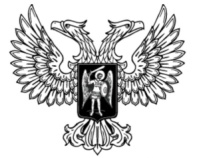 ДОНЕЦКАЯ НАРОДНАЯ РЕСПУБЛИКАЗАКОНО ВНЕСЕНИИ ИЗМЕНЕНИЙ В ЗАКОНДОНЕЦКОЙ НАРОДНОЙ РЕСПУБЛИКИ«ОБ ОБРАЗОВАНИИ»Принят Постановлением Народного Совета 12 июня 2019 годаСтатья 1Внести в Закон Донецкой Народной Республики от 19 июня 2015 года № 55-ІНС «Об образовании» (опубликован на официальном сайте Народного Совета Донецкой Народной Республики 8 июля 2015 года) следующие изменения:1) часть 5 статьи 25 дополнить словами:«, предоставлять платные услуги, перечень и правила предоставления которых утверждается Правительством Донецкой Народной Республики»;2) по тексту слова «Совет Министров» в соответствующем падеже заменить словом «Правительство» в соответствующем падеже. Глава Донецкой Народной Республики					   Д. В. Пушилинг. Донецк19 июня 2019 года№ 41-IIНС